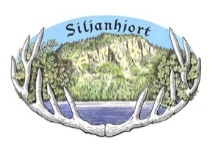 Rutiner for levering av vilt til Siljanhjort.Versjon 3,  april 2020Alt vilt som leveres må være avtalt på forhånd.      
- En avtale som er gjort på forhånd med jeger/jaktlag, og som gjelder mange dyr,  gjelder for hele sesongen.Om mulig, vilt rapporteres til Siljanhjort den dagen det blir skutt.Med hvert dyr må følgende organer/deler av organer være med:
- Lever
- Hjerte
- Lunge
- Nyre
- MiltHvis dyret er feltkontrollert, behøver ikke organer følge med, skriftlig godkjenning fra feltkontrollør må følge med. Voksne dyr skal sannsynligvis tas hjerneprøve av, dette  kan gjøres av den enkelte jeger eller det gjøres hos Siljanhjort.Alle dyr blir kontrollert og stemplet av Mattilsynet.Alle dyr blir veid og loggført ved inntakMed alle dyr skal det følge med et enkelt registreringsskjema, (Matkjedeinfo) dette finnes hos Siljanhjort. Eller via hjemmesiden)Vomskutte dyr, eller dyr som er tilsølt med vom under slakting blir  ikke godkjent av Mattilsynet, og tas  ikke i mot. Dette gjelder selv om skrottene er godkjent (feilaktig) av feltkontrollør.